АНАЛІТИЧНА ПСИХОЛОГІЯ К. Г. ЮНГАПланБіографічний екскурс.Структура особистості.Поняття архетипу. Основні архетипи.Атитюди: інтроверсія і екстраверсія.Стислі характеристики психологічних типів.Розуміти - моя сильна пристрасть. Але я наділений інтуїцією лікаря.мені подобається допомагати людям. Коли люди кажуть, що я розумна людина чи мудрець,я не можу прийняти цього. Якось якийсь перехожий зачерпнув повний капелюх води з річки. Чому це рівносильно? Я не ця річка. Я на річці, але нічого не роблю.K.G. JungБіографічний екскурс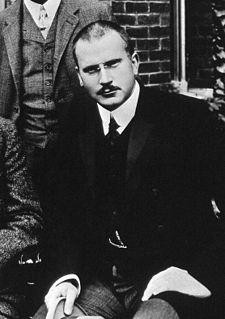 Карл Густав Юнг народився в Кессвілі у Швейцарії 26 липня 1875 року. Його батько і декілька дядьків були священиками. Мати поклонялася окультизму, один з відомих організаторів різних спіритичних сеансів і зборів медіумів. Внаслідок своїх внутрішніх дослідів Карл почував себе ізольованим від інших; іноді він відчував майже нестерпну самотність. Він пристрасно читав, відчуваючи «абсолютне бажання… читати кожен шматочок друкованого матеріалу, що потрапляв мені до рук», – писав К. Г. Юнг.Вже в юності К. Г. Юнг вражав оточення детальними знаннями древніх релігій, культів, містерій. Юнг вивчав медицину в Базельському університеті і отримав медичну міру за фахом психіатрія в 1900 році. Працював в Цюріхському госпіталі для психічнохворих.У 1903 році одружився на Емі Рауншенбах, у них були чотири дочки ісин.У 1904 році очолив експериментальну лабораторію в психіатричнійклініці. А вже через рік почав читати лекції з психіатрії в Цюріхському університеті і обійняв посаду головного лікаря в психіатричній клініці.«Фрейд був першою, по-справжньому важливою людиною, яку я зустрів», – говорив Юнг. Але, незважаючи на тісну дружбу, вчені мали фундаментальні суперечності. Юнг ніколи не був здатний прийняти погляди Фрейда, що випадки придушення завжди є сексуальною травмою. Фрейд, зі свого боку, був стурбований інтересом Юнга до міфологічних, спіритичних та окультних феноменів. Між ними стався філософський та особистий розрив, коли Юнг опублікував «Символи трансформації» (1912), де заперечувалися деякі з основних ідей Фрейда. Наприклад, Юнг вважав лібідо генералізованою психічною енергією, тоді як Фрейд був твердий у переконанні, що лібідо — сексуальна енергія. У 1907 році вони зустрілися і були захоплені один одним, але в 1913 році стався розрив з причин як особистого характеру, так і теоретичних розбіжностей.К. Г. Юнг поступово розвивав свої власні теорії несвідомих процесів та аналізу сновидінь. Він прийшов до висновку, що методи, за допомогою яких він аналізує символи сновидінь пацієнтів, можуть бути долучені до аналізу та інших форм символізму, тобто, він підібрав ключ до інтерпретації міфів, народних казок, релігійних символів і мистецтва.К. Г. Юнг помер в 1961 році в Куснахті, Швейцарія.Ідейні попередники: Р. Крафт-Ебінг, Ф. Ніцше, Е. П. Блейлер, З. Фрейд, вплив індійської, китайської та тибетської філософії.Структура особистостіК. Г. Юнг зазвичай говорив не про особистість, а про psyche, що з латинського означає «дух» або «душа».Свідомість – думки, почуття, переживання, які відомі і доступні індивідові.Его – центр свідомості, складається із загального усвідомлення свого тіла, свого існування і з інформації, що міститься в пам’яті.К. Г. Юнг підрозділяв несвідоме на особисте і колективне.Особисте несвідоме – вміщує в себе спогади і переживання, які колись усвідомлювалися, але були забуті або пригнічені.Комплекси – знаходяться в особистому несвідомому, це згусток асоціацій, скупчення емоційно заряджених думок, почуттів, спогадів.Колективне несвідоме – сховище латентних слідів пам’яті людства, де відбиті думки і почуття, загальні для усіх людських істот і є результатом нашого загального емоційного минулого.Хоча ми розвиваємося по-різному і стаємо унікальними індивідами, колективне несвідоме є загальним всім людей і, отже, єдиним, – вважав К. Г. Юнг.Поняття архетипу. Основні архетипиЗгідно з К.Г. Юнгом, архетипи є структурно-формуючими елементами всередині несвідомого. З цих елементів виростають архетипічні образи, які домінують і в існуванні особистих фантазій, й у міфології всієї культури. Архетипи мають тенденцію з’являтися як основні паттерни – ситуації та персонажі, що повторюються.Архетип – природжені ідеї або спогади, які припускають людей сприймати, переживати і реагувати на події певним чином.Его – центр свідомості, який контролює і направляє нашу поведінку логічно і цілеспрямовано відповідно до наших цілей і об'єктивних обставин.Призначення персони полягає в тому, щоб, з одного боку, справити певне враження на інших і, з іншого боку приховати істинну суть індивіда. Персона може бути виражена через об’єкти, які ми використовуємо, щоб закрити своє тіло, та через інструменти нашого заняття. Отже, звичайні предмети стають символами ідентифікації людини.Тінь – бажання, спогади, переживання, які заперечуються індивідом як несумісні з ним або такі, що суперечать соціальним стандартам і ідеалам. Тінь є те, що ми маємо намір зробити підлеглим у нашій особистості, і навіть те, чим ми нехтуємо і чого ніколи не розвиваємо в собі. У снах постать тіні може з’явитися як тварина, карлик, бродяга чи будь-яка інша підлегла постать.Згідно з К. Г. Юнгом, батько протилежної статі має основний вплив на розвиток аніми або анімусу дитини. Всі зв’язки з об’єктами протилежної статі, включаючи батьків, схильні до сильного впливу фантазій аніми або анімусу. Цей архетип одна із найвпливовіших регуляторів поведінки. Він проявляється у снах та фантазіях як персонажі протилежної статі/Аніма – внутрішній образ жінки в чоловікові. Анімус – внутрішній образ чоловіка в жінці.Самість – це єдність свідомості і несвідомого, яке утілює гармонію різних протилежних елементів психіки. Самість зображується у снах і образах або безособово (як коло, мандала, кристал, камінь), або персоніфіковано (як королівське подружжя, божественна дитина чи інші символи божественності).Індивідуація – процес реалізації Самості. Індивідуація – процес відновлення цілісності душі у дорослому розвитку.Атитюди: інтроверсія і екстраверсіяК. Г. Юнг відкрив, що усіх індивідів можна охарактеризувати як внутрішньо або зовні орієнтованих. У екстраверта лібідо спрямовано наоб’єкт, інтроверт же відчуває, що об’єкт намагається його подавити, і він вимушений відступати.Немає чистих інтровертів або чистих екстравертів. Юнг порівнював ці два способи поведінки із серцебиттям: є ритмічне чергування між циклами скорочення (інтроверсія) та циклами розширення (екстраверсія). Проте кожен індивід віддає перевагу одному або іншому аттитюду і частіше діє в ключі того аттитюда, якому віддається перевага.Поведінкові характеристики інтровертів і екстравертів:інтроверти цікавляться в основному своїми думками і почуттями і можуть втратити зіткнення із зовнішнім світом;екстраверти активно включені у світ людей і речей, але від внутрішнього світу вони відчужені.У кожної людини одна з функцій є більш усвідомленою, розвиненою, домінуючою, протилежна – підлегла функція йде в несвідоме, менш розвинена.Мислення дає ім’я речі, тобто це сприйняття, судження і аналіз. Почуття може показати, подобається ця річ або ні.Відчуття дозволяють усвідомлювати зовнішні чинники.Інтуїція є способом досягнення сенсорної інформації, виходячи з можливостей, минулого досвіду майбутніх цілей і несвідомих процесів.Стислі характеристики психологічних типівПсихологічні типи. Існування чотирьох функцій можуть приймати екстравертну або інтровертну форму, що призводить до появи восьми психологічних типів.Характеристика кожного типу, виходячи з його ведучої і підлеглої функції.Екстравертний тип, що відчуває: люди цього типу усі помічають, на усе звертають увагу, швидко і об'єктивно фіксують події зовнішнього світу. Підлегла функція проявляє себе у вигляді підозр, передчуття хвороб і так далі.Інтровертний тип, що відчуває – зовні виглядають повільними, а швидкі внутрішні реакції відбуваються потайно, перебувають тільки в теперішньому часі. Підлегла функція запускається зовнішніми подіями проявляється в зловісній формі.Екстравертний інтуїтивний тип – їм властиві неточність, туманність суджень, уміють передбачати події у зовнішньому світі. Підлегла функція виражається в тому, що вони абсолютно не піклуються про тіло : не помічають голоду, втоми.Інтровертний інтуїтивний тип – вони розбираються в повільних процесах колективного несвідомого і передають знання суспільству. Підлегла функція людини цього типу випробовує скруту при визначенні потреб тіла і контролі його апетиту.Екстравертний розумовий тип – для них важливі факти, розширюють поле об'єктивної дійсності, випробовують містичну прихильність до ідеалів, до людей. Підлегла функція проявляється в тому, що вони не здатні побачити, що люди можуть мати і іншу систему цінностей.Інтровертний розумовий тип – їх цікавлять ідеї, а не встановлення фактів. Підлегла функція має риси собачої прихильності, яка не завжди приємно об’єкту прихильності.Екстравертний тип, що відчуває – людей цього типу відрізняє те, що його дії виходять з адекватної оцінки зовнішніх об'єктів і правильного відношення до них. Підлегла функція проявляє себе в примітивних, стандартних судженнях.Інтровертний тип, що відчуває, – люди такого типу мають високо диференційовану систему цінностей. Підлегла функція виражається в мономанії, виникненні однієї ідеї, за допомогою якого вони рухаються через величезну кількість матеріалу.Функції сновидінь в тому, щоб відновити психологічний баланс, загальне психічне рівновагу людини. До снів слід підходити як до живихсутностей, які необхідно уважно спостерігати та отримувати з них досвід. Тільки так їх можна зрозуміти.Тлумачення сновидінь відбувається у три етапи. Спочатку сновидець згадує сон, докладно переказуючи його. На другій стадії, стадії ампліфікації (розширення) сновидіння, він ретельно опрацьовує образи сну, описуючи асоціації з людьми та символами, що містяться у сновидінні. На третій стадії сновидець уявляє продовження сновидіння, додаючи нові образи та епізоди – активну уяву.К. Г. Юнг інтерпретував символи сновидіння як різні аспекти душі сновидця.Питання до самостійного опрацювання:зіставите розуміння несвідомого у Юнга і Фрейда;пояснить роль персони в житті людини;опишіть тінь, як вона може сприяти виникненню расових забобонів?пояснить, як в самозвеличанні пов’язані між собою свідомість і несвідоме?якій функції належить питання: «Що саме я сприймаю»?яка функція відповідає на питання: «Що це означає»?як підлегла функція виражається в поведінці?охарактеризуйте психологічні типи, як атитюди впливають на стосунки із зовнішнім світом?